AUTOEVALUACIÓN TEMA 4.  2º BACHILLERATO ADados los vectores 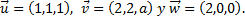 Halla los valores de a para que los 3 vectores sean linealmente independientes.Determina los valores de a para que los vectores  sean ortogonales.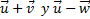 Comprueba si son coplanarios los puntos A=(1,0,0), B=(0,1,0), C=(2,1,0) y D=(-1,2,1)Dados los puntos A(1,3,-2), B(2,2k+1, k) y C(k+1,4,3), Determinar para qué valor de k el triángulo ABC es rectángulo en APara k=0, halla el área del triángulo ABCLos puntos  A(1,1,1), B(2,2,2) y C(1,3,3) son tres vértices consecutivos de un paralelogramo.Determina el cuarto vértice D y calcula el área del paralelogramo.Calcula el punto donde se cortan las diagonales.Calcula el valor de x para que la proyección del vector sea igual a 3.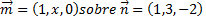 Halla un vector de módulo 10 que sea perpendicular a (3,-1,0) y forme un ángulo de 60º con (0,0,1)Dados los vectores   , determina el valor de los parámetros a,b,c de manera que los vectores  sean perpendiculares y además . ¿Qué ángulo forman  en dicho caso?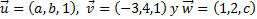 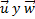 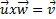 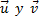 Demuestra que el cuadrilátero con los vértices en los puntos A(-3,5,6),  B(1,-5,7),  C(8,-3,-1) y          D( 4,7,-2) es un cuadrado.Calcula el volumen de una pirámide que tiene por base el triángulo ABC y por vértice el punto     D(3,-1,1), siendo A(5,0,0), B(0,1,0), C(0,0,-5)Calcula razonadamente un vector unitario que sea perpendicular simultáneamente a los vectores 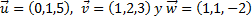 